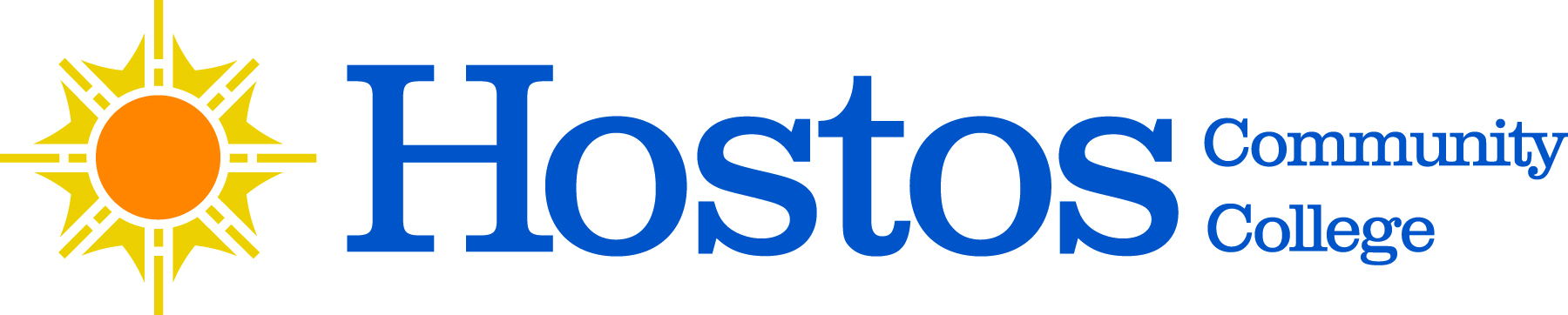 SENATE EXECUTIVE COMMITTEEZoom Online MeetingWednesday, November 9, 20223:30-5:00 pm AgendaCall to OrderApproval of the SEC agendaApproval of SEC minutes for October 12, 2022 meetingApproval of Senate minutes for October 20, 2022 informational meeting Chair’s Report First In-Person Senate meeting – lessons learnedCollege ElectionsUFS Senator, 2 Alternates; UFS Adjunct AlternateCurriculum ItemsProf. Christine Hutchins – 4 pm Hostos JUSTICE Ad Hoc Committee – to discuss and vote onApproval of Senate agenda for November 17, 2022 meetingNew Business & AnnouncementsAdjournment